Naam: …………………………………………………………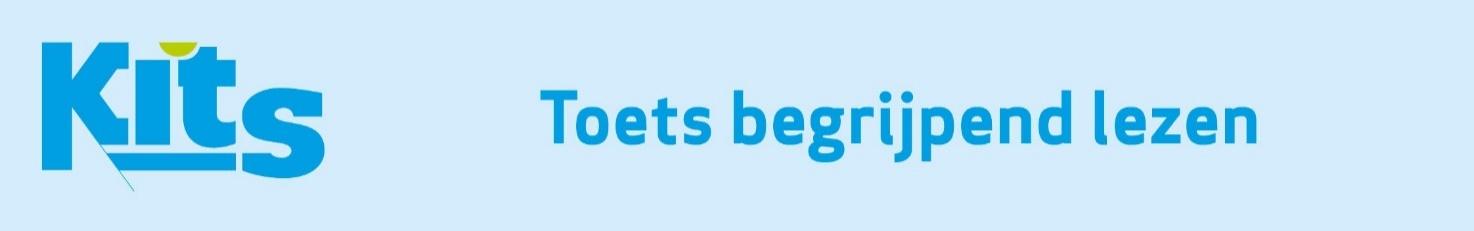 Bij de Kitskrant nr 3 van 1 oktober 2020  -  niveau b1. Wat is het verschil tussen een goede fokker en een broodfokker?Een goede fokker wil ………………….……………………………………………………………..…………………………………….Voor een broodfokker telt enkel ………………….………………………………………………………………………………….2. Drie korte vragen over het rapport voor fietspadena. Wat betekent de afkorting AWV? ………………….…………………………………………………………………………….b. Wat is een profilometer?…………………….…………………………………………………………………………………………………………………………………..c. Welke twee zaken worden elke twee jaar gecontroleerd?…………………….…………………………………………………………………………………………………………………………………..3. Schrijf de verschillende vissoorten op die aan bod komen in het artikel ‘Vis van het Jaar’.…………………….…………………………………………………………………………………………………………………………………..…………………….…………………………………………………………………………………………………………………………………..4.a. Leg uit. Hoe komt het dat, als je 10 jaar geleden 100 euro op een spaarboekje zette, dit nu nog maar 87 euro waard is?…………………….…………………………………………………………………………………………………………………………………..…………………….…………………………………………………………………………………………………………………………………..b. De meeste mensen blijven toch geld op het spaarboekje zetten. Waarom? (twee redenen)…………………….…………………………………………………………………………………………………………………………………..…………………….…………………………………………………………………………………………………………………………………..5.a. Wat is een relikwie? ………………………………………………………………………………………………………………….b. Wat werd er gestolen in een kerk in Spoleto (Italië)?…………………….…………………………………………………………………………………………………………………………………..6. Wat maakt de vlucht ‘Great Southern Land’ bijzonder?…………………….…………………………………………………………………………………………………………………………………..…………………….…………………………………………………………………………………………………………………………………..7. Wat kan je zien op de nieuwe ‘laag’ in ‘Google Maps’?…………………….…………………………………………………………………………………………………………………………………..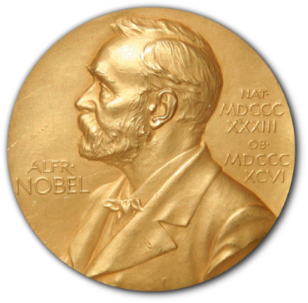 8. Schrijf de namen van de winnaars in de juiste kolommen.   Damiaan Denys – Wilhelm Röntgen – Luk Warlop – Barack Obama – Bruno VerschuereOplossingen1. Een goede fokker wil je een gezonde en gelukkige puppy bezorgen. Voor een broodfokker telt enkel verkopen.2. Het Agentschap voor Wegen en VerkeerDit toestel meet het comfort van het fietspad op basis van trillingen.Ze controleren of de fietspaden veilig en comfortabel zijn.3. pladijs – zalm – tong – kabeljauw 4.1. De rente is zowat nul procent, er komt dus geen geld bij op je spaarboekje2. Alles is in die tien jaar tijd duurder geworden. Daardoor verlies je aan koopkracht.5.a. De meeste mensen weten niet wat het is en hoe het moet. Bovendien is er iets meer risico aan verbonden.b. goud, aandelen, obligaties6.a. Een relikwie bevat lichamelijke resten of persoonlijke voorwerpen van heiligen die door gelovigen worden vereerd.b. In dit geval gaat het om een flesje met enkele druppels bloed van paus Johannes Paulus II.7. Voor elk land zie je meteen hoeveel besmettingen er zijn per 100.000 inwoners. Wie op reis wil, ziet in een oogopslag hoe het daar met COVID-19 gesteld is.8.
WINNAARS NOBELPRIJSWINNAARS IG NOBELPRIJSNOBELPRIJSWINNAARSIG NOBELPRIJSWINNAARSWilhelm Röntgen  Damiaan DenijsBarack ObamaLuk WarlopBruno Verschuere